Ұзақ мерзімді жоспардың тарауы: 7.4А ЭнергияҰзақ мерзімді жоспардың тарауы: 7.4А ЭнергияҰзақ мерзімді жоспардың тарауы: 7.4А ЭнергияҰзақ мерзімді жоспардың тарауы: 7.4А ЭнергияМектеп: «Ы.Алтынсарин атындағы орта мектебі»КМММектеп: «Ы.Алтынсарин атындағы орта мектебі»КМММектеп: «Ы.Алтынсарин атындағы орта мектебі»КМММектеп: «Ы.Алтынсарин атындағы орта мектебі»КММКүні: 4.04.2018ж.           6.04.2018ж.Күні: 4.04.2018ж.           6.04.2018ж.Күні: 4.04.2018ж.           6.04.2018ж.Күні: 4.04.2018ж.           6.04.2018ж.Мұғалімнің аты-жөні:Елубаева Галия ҚурмагазыевнаМұғалімнің аты-жөні:Елубаева Галия ҚурмагазыевнаМұғалімнің аты-жөні:Елубаева Галия ҚурмагазыевнаМұғалімнің аты-жөні:Елубаева Галия ҚурмагазыевнаСынып: 7 «Г,Д,Е,Ж»Сынып: 7 «Г,Д,Е,Ж»Сынып: 7 «Г,Д,Е,Ж»Сынып: 7 «Г,Д,Е,Ж»Қатысқандар: Қатыспағандар:Қатыспағандар:Қатыспағандар:Сабақтың тақырыбыСабақтың тақырыбыКинетикалық энергия.Потенциалдық энергия.Кинетикалық энергия.Потенциалдық энергия.Кинетикалық энергия.Потенциалдық энергия.Осы сабақта қол жеткізілетін оқу мақсаттары (оқу бағдарламасына сілтеме)Осы сабақта қол жеткізілетін оқу мақсаттары (оқу бағдарламасына сілтеме)7.2.3.3-кинетикалық энергия формуласын есептер шығаруда қолдану.7.2.3.4-жоғары көтерілген дене үшін потенциалдық энергияның формуласын қолдану.7.2.3.3-кинетикалық энергия формуласын есептер шығаруда қолдану.7.2.3.4-жоғары көтерілген дене үшін потенциалдық энергияның формуласын қолдану.7.2.3.3-кинетикалық энергия формуласын есептер шығаруда қолдану.7.2.3.4-жоғары көтерілген дене үшін потенциалдық энергияның формуласын қолдану.7.2.3.3-кинетикалық энергия формуласын есептер шығаруда қолдану.7.2.3.4-жоғары көтерілген дене үшін потенциалдық энергияның формуласын қолдану.7.2.3.3-кинетикалық энергия формуласын есептер шығаруда қолдану.7.2.3.4-жоғары көтерілген дене үшін потенциалдық энергияның формуласын қолдану.7.2.3.3-кинетикалық энергия формуласын есептер шығаруда қолдану.7.2.3.4-жоғары көтерілген дене үшін потенциалдық энергияның формуласын қолдану.Сабақтың мақсатыСабақтың мақсатыБарлық оқушылар:Энергияның анықтамасын біледі.Оқушылардың басым бөлігі: Механикалық энергияның екі түрін ажыратады.Кейбір оқушылар:Кинетикалық және потенциалдық энергияның формуласын қолданып есептер шығарады.Барлық оқушылар:Энергияның анықтамасын біледі.Оқушылардың басым бөлігі: Механикалық энергияның екі түрін ажыратады.Кейбір оқушылар:Кинетикалық және потенциалдық энергияның формуласын қолданып есептер шығарады.Барлық оқушылар:Энергияның анықтамасын біледі.Оқушылардың басым бөлігі: Механикалық энергияның екі түрін ажыратады.Кейбір оқушылар:Кинетикалық және потенциалдық энергияның формуласын қолданып есептер шығарады.Барлық оқушылар:Энергияның анықтамасын біледі.Оқушылардың басым бөлігі: Механикалық энергияның екі түрін ажыратады.Кейбір оқушылар:Кинетикалық және потенциалдық энергияның формуласын қолданып есептер шығарады.Барлық оқушылар:Энергияның анықтамасын біледі.Оқушылардың басым бөлігі: Механикалық энергияның екі түрін ажыратады.Кейбір оқушылар:Кинетикалық және потенциалдық энергияның формуласын қолданып есептер шығарады.Барлық оқушылар:Энергияның анықтамасын біледі.Оқушылардың басым бөлігі: Механикалық энергияның екі түрін ажыратады.Кейбір оқушылар:Кинетикалық және потенциалдық энергияның формуласын қолданып есептер шығарады.Бағалау критерийіБағалау критерийіКинетикалық энергия формуласын есептер шығаруда қолданадыЕсеп шығаруда жоғары көтерілген дене үшінпотенциалдық энергияның формуласынқолданадыКинетикалық энергия формуласын есептер шығаруда қолданадыЕсеп шығаруда жоғары көтерілген дене үшінпотенциалдық энергияның формуласынқолданадыКинетикалық энергия формуласын есептер шығаруда қолданадыЕсеп шығаруда жоғары көтерілген дене үшінпотенциалдық энергияның формуласынқолданадыКинетикалық энергия формуласын есептер шығаруда қолданадыЕсеп шығаруда жоғары көтерілген дене үшінпотенциалдық энергияның формуласынқолданадыКинетикалық энергия формуласын есептер шығаруда қолданадыЕсеп шығаруда жоғары көтерілген дене үшінпотенциалдық энергияның формуласынқолданадыКинетикалық энергия формуласын есептер шығаруда қолданадыЕсеп шығаруда жоғары көтерілген дене үшінпотенциалдық энергияның формуласынқолданадыТілдік мақсаттарТілдік мақсаттарЭнергия,жұмыс,масса ,кинетикалық энергия терминдерін меңгереді.Диалогтар мен жазу үшін қолданылытын тіркестер:Қозғалыстағы денелерде болатын энергия - ........Кинетикалық энергия  – ........Энергия,жұмыс,масса ,кинетикалық энергия терминдерін меңгереді.Диалогтар мен жазу үшін қолданылытын тіркестер:Қозғалыстағы денелерде болатын энергия - ........Кинетикалық энергия  – ........Энергия,жұмыс,масса ,кинетикалық энергия терминдерін меңгереді.Диалогтар мен жазу үшін қолданылытын тіркестер:Қозғалыстағы денелерде болатын энергия - ........Кинетикалық энергия  – ........Энергия,жұмыс,масса ,кинетикалық энергия терминдерін меңгереді.Диалогтар мен жазу үшін қолданылытын тіркестер:Қозғалыстағы денелерде болатын энергия - ........Кинетикалық энергия  – ........Энергия,жұмыс,масса ,кинетикалық энергия терминдерін меңгереді.Диалогтар мен жазу үшін қолданылытын тіркестер:Қозғалыстағы денелерде болатын энергия - ........Кинетикалық энергия  – ........Энергия,жұмыс,масса ,кинетикалық энергия терминдерін меңгереді.Диалогтар мен жазу үшін қолданылытын тіркестер:Қозғалыстағы денелерде болатын энергия - ........Кинетикалық энергия  – ........Құндылықтарға баулуҚұндылықтарға баулуИндустрияландыру мен инновацияларға негізделген экономикалық өсу құндылығы бойынша энергияны меңгеріп, білімін арттыру.Индустрияландыру мен инновацияларға негізделген экономикалық өсу құндылығы бойынша энергияны меңгеріп, білімін арттыру.Индустрияландыру мен инновацияларға негізделген экономикалық өсу құндылығы бойынша энергияны меңгеріп, білімін арттыру.Индустрияландыру мен инновацияларға негізделген экономикалық өсу құндылығы бойынша энергияны меңгеріп, білімін арттыру.Индустрияландыру мен инновацияларға негізделген экономикалық өсу құндылығы бойынша энергияны меңгеріп, білімін арттыру.Индустрияландыру мен инновацияларға негізделген экономикалық өсу құндылығы бойынша энергияны меңгеріп, білімін арттыру.Пәнаралық байланысПәнаралық байланысМатематика, технология, дене шынықтыруМатематика, технология, дене шынықтыруМатематика, технология, дене шынықтыруМатематика, технология, дене шынықтыруМатематика, технология, дене шынықтыруМатематика, технология, дене шынықтыруАлдыңғы білімАлдыңғы білімЖұмыс,қуат ұғымдарын меңгере отырып есеп шығара біледі.Жұмыс,қуат ұғымдарын меңгере отырып есеп шығара біледі.Жұмыс,қуат ұғымдарын меңгере отырып есеп шығара біледі.Жұмыс,қуат ұғымдарын меңгере отырып есеп шығара біледі.Жұмыс,қуат ұғымдарын меңгере отырып есеп шығара біледі.Жұмыс,қуат ұғымдарын меңгере отырып есеп шығара біледі.Сабақтың жоспарланған кезеңдеріСабақтағы жоспарланған жаттығу түрлеріСабақтағы жоспарланған жаттығу түрлеріСабақтағы жоспарланған жаттығу түрлеріСабақтағы жоспарланған жаттығу түрлеріСабақтағы жоспарланған жаттығу түрлеріСабақтағы жоспарланған жаттығу түрлеріРесурстарСабақтың басыОқушылармен амандасу,түгендеу. Оқушылардың қызығушылығын арттыру үшін «Санамақ әдісін пайдаланып 3 топқа бөлемін.Топ басшыларына бағалау критерилері туралы түсіндіру.Сыныпта жағымды ахуал туғызу үшін «Тілек шамы тренигін ұйымдастырамын (2 мин)Үй тапсырмасын тексеру: «Қарлы кесек» әдісі (2 мин)1 топ. Жел.1.Механикалық жұмыс формуласы2.Жұмыстың өлшем бірлігі 2 топ. Су. 1.Қуат дегеніміз не ?2.Векторлық шамаларды ата?3.топ. Күн.1. Жұмысты өлшейтін құралдың аты?2. 1Кв/сағ қанша Дж бар?Оқушылармен амандасу,түгендеу. Оқушылардың қызығушылығын арттыру үшін «Санамақ әдісін пайдаланып 3 топқа бөлемін.Топ басшыларына бағалау критерилері туралы түсіндіру.Сыныпта жағымды ахуал туғызу үшін «Тілек шамы тренигін ұйымдастырамын (2 мин)Үй тапсырмасын тексеру: «Қарлы кесек» әдісі (2 мин)1 топ. Жел.1.Механикалық жұмыс формуласы2.Жұмыстың өлшем бірлігі 2 топ. Су. 1.Қуат дегеніміз не ?2.Векторлық шамаларды ата?3.топ. Күн.1. Жұмысты өлшейтін құралдың аты?2. 1Кв/сағ қанша Дж бар?Оқушылармен амандасу,түгендеу. Оқушылардың қызығушылығын арттыру үшін «Санамақ әдісін пайдаланып 3 топқа бөлемін.Топ басшыларына бағалау критерилері туралы түсіндіру.Сыныпта жағымды ахуал туғызу үшін «Тілек шамы тренигін ұйымдастырамын (2 мин)Үй тапсырмасын тексеру: «Қарлы кесек» әдісі (2 мин)1 топ. Жел.1.Механикалық жұмыс формуласы2.Жұмыстың өлшем бірлігі 2 топ. Су. 1.Қуат дегеніміз не ?2.Векторлық шамаларды ата?3.топ. Күн.1. Жұмысты өлшейтін құралдың аты?2. 1Кв/сағ қанша Дж бар?Оқушылармен амандасу,түгендеу. Оқушылардың қызығушылығын арттыру үшін «Санамақ әдісін пайдаланып 3 топқа бөлемін.Топ басшыларына бағалау критерилері туралы түсіндіру.Сыныпта жағымды ахуал туғызу үшін «Тілек шамы тренигін ұйымдастырамын (2 мин)Үй тапсырмасын тексеру: «Қарлы кесек» әдісі (2 мин)1 топ. Жел.1.Механикалық жұмыс формуласы2.Жұмыстың өлшем бірлігі 2 топ. Су. 1.Қуат дегеніміз не ?2.Векторлық шамаларды ата?3.топ. Күн.1. Жұмысты өлшейтін құралдың аты?2. 1Кв/сағ қанша Дж бар?Оқушылармен амандасу,түгендеу. Оқушылардың қызығушылығын арттыру үшін «Санамақ әдісін пайдаланып 3 топқа бөлемін.Топ басшыларына бағалау критерилері туралы түсіндіру.Сыныпта жағымды ахуал туғызу үшін «Тілек шамы тренигін ұйымдастырамын (2 мин)Үй тапсырмасын тексеру: «Қарлы кесек» әдісі (2 мин)1 топ. Жел.1.Механикалық жұмыс формуласы2.Жұмыстың өлшем бірлігі 2 топ. Су. 1.Қуат дегеніміз не ?2.Векторлық шамаларды ата?3.топ. Күн.1. Жұмысты өлшейтін құралдың аты?2. 1Кв/сағ қанша Дж бар?Оқушылармен амандасу,түгендеу. Оқушылардың қызығушылығын арттыру үшін «Санамақ әдісін пайдаланып 3 топқа бөлемін.Топ басшыларына бағалау критерилері туралы түсіндіру.Сыныпта жағымды ахуал туғызу үшін «Тілек шамы тренигін ұйымдастырамын (2 мин)Үй тапсырмасын тексеру: «Қарлы кесек» әдісі (2 мин)1 топ. Жел.1.Механикалық жұмыс формуласы2.Жұмыстың өлшем бірлігі 2 топ. Су. 1.Қуат дегеніміз не ?2.Векторлық шамаларды ата?3.топ. Күн.1. Жұмысты өлшейтін құралдың аты?2. 1Кв/сағ қанша Дж бар?1,2,3сандарыҚима қағаздарСабақтың ортасы1-тапсырма.Топтық жұмыс (постер қорғау,әр топқа жеке тақырып беріледі). Оқулықпен жұмыс.1-топ.ЖЕР бетіндегі тіршілік көзі – энергия .2-топ.Дененің істейтін жұмысының жылдамдыққа,массаға тәуелділігі.3-топ.Жоғары лақтырылған дене қандай энергияға ие болады.Қ.Б.Тапсырманы толық шеңбер, жарты шеңбер сектор арқылы бағалайды.(әр топ бірін-бірі бағалайды).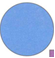 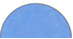 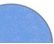 2-тапсырма. «Суреттер сөйлейді»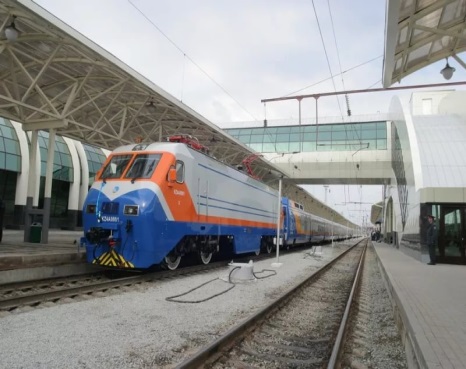 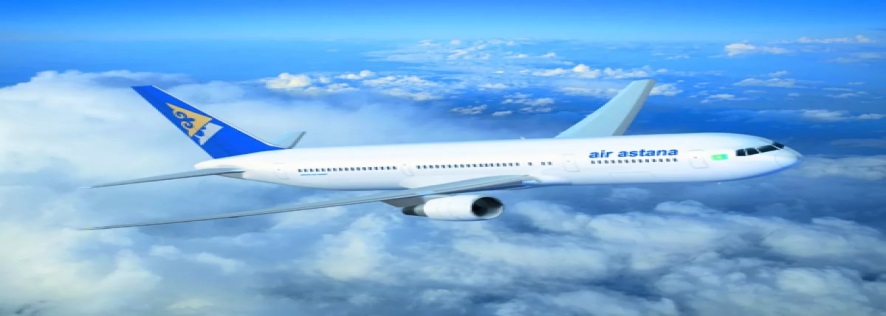 3-тапсырма.a) Массасы 4 кг еркін түсіп келе жатқан дененің жылдамдығы жолдың бір бөлігінде 2-ден 8 м/с-қа артты. Осы жолдағы кинетикалық энергияның өзгерісін табыңыз.b) «Союз» сериялы ғарышкеменің массасы 6,6 т болса, оның орбита бойымен 7,8 м/сжылдамдықпен қозғалғандағы кинетикалық энергиясы қандай?c) Массасы 9 г оқ винтовка ұңғысынан 750 м/с жылдамдықпен шығады. Оныңкинетикалық энергиясы қандай?d) 9 м/с жылдамдықпен қозғалатын 6 кг дененің кинетикалық энергиясы неге тең?Дескриптор Білім алушы- кинетикалық энергия формуласын есеп шығаруда қолданады.4-тапсырма.a) Жер бетінен 3,5 м биіктікке көтерілген массасы 6 кг дененің потенциалдықэнергиясын анықтаңыз.b) Массасы 450 кг денені 50 см биіктікке көтергендегі потенциалдық энергияныанықтаңыз.c) Қандай биіктікте массасы 2 т жүктің потенциалдық энергиясы 10 кДж-ға тең?Дескриптор Білім алушы- потенциалдық энергияның формуласын қолданады.1-тапсырма.Топтық жұмыс (постер қорғау,әр топқа жеке тақырып беріледі). Оқулықпен жұмыс.1-топ.ЖЕР бетіндегі тіршілік көзі – энергия .2-топ.Дененің істейтін жұмысының жылдамдыққа,массаға тәуелділігі.3-топ.Жоғары лақтырылған дене қандай энергияға ие болады.Қ.Б.Тапсырманы толық шеңбер, жарты шеңбер сектор арқылы бағалайды.(әр топ бірін-бірі бағалайды).2-тапсырма. «Суреттер сөйлейді»3-тапсырма.a) Массасы 4 кг еркін түсіп келе жатқан дененің жылдамдығы жолдың бір бөлігінде 2-ден 8 м/с-қа артты. Осы жолдағы кинетикалық энергияның өзгерісін табыңыз.b) «Союз» сериялы ғарышкеменің массасы 6,6 т болса, оның орбита бойымен 7,8 м/сжылдамдықпен қозғалғандағы кинетикалық энергиясы қандай?c) Массасы 9 г оқ винтовка ұңғысынан 750 м/с жылдамдықпен шығады. Оныңкинетикалық энергиясы қандай?d) 9 м/с жылдамдықпен қозғалатын 6 кг дененің кинетикалық энергиясы неге тең?Дескриптор Білім алушы- кинетикалық энергия формуласын есеп шығаруда қолданады.4-тапсырма.a) Жер бетінен 3,5 м биіктікке көтерілген массасы 6 кг дененің потенциалдықэнергиясын анықтаңыз.b) Массасы 450 кг денені 50 см биіктікке көтергендегі потенциалдық энергияныанықтаңыз.c) Қандай биіктікте массасы 2 т жүктің потенциалдық энергиясы 10 кДж-ға тең?Дескриптор Білім алушы- потенциалдық энергияның формуласын қолданады.1-тапсырма.Топтық жұмыс (постер қорғау,әр топқа жеке тақырып беріледі). Оқулықпен жұмыс.1-топ.ЖЕР бетіндегі тіршілік көзі – энергия .2-топ.Дененің істейтін жұмысының жылдамдыққа,массаға тәуелділігі.3-топ.Жоғары лақтырылған дене қандай энергияға ие болады.Қ.Б.Тапсырманы толық шеңбер, жарты шеңбер сектор арқылы бағалайды.(әр топ бірін-бірі бағалайды).2-тапсырма. «Суреттер сөйлейді»3-тапсырма.a) Массасы 4 кг еркін түсіп келе жатқан дененің жылдамдығы жолдың бір бөлігінде 2-ден 8 м/с-қа артты. Осы жолдағы кинетикалық энергияның өзгерісін табыңыз.b) «Союз» сериялы ғарышкеменің массасы 6,6 т болса, оның орбита бойымен 7,8 м/сжылдамдықпен қозғалғандағы кинетикалық энергиясы қандай?c) Массасы 9 г оқ винтовка ұңғысынан 750 м/с жылдамдықпен шығады. Оныңкинетикалық энергиясы қандай?d) 9 м/с жылдамдықпен қозғалатын 6 кг дененің кинетикалық энергиясы неге тең?Дескриптор Білім алушы- кинетикалық энергия формуласын есеп шығаруда қолданады.4-тапсырма.a) Жер бетінен 3,5 м биіктікке көтерілген массасы 6 кг дененің потенциалдықэнергиясын анықтаңыз.b) Массасы 450 кг денені 50 см биіктікке көтергендегі потенциалдық энергияныанықтаңыз.c) Қандай биіктікте массасы 2 т жүктің потенциалдық энергиясы 10 кДж-ға тең?Дескриптор Білім алушы- потенциалдық энергияның формуласын қолданады.1-тапсырма.Топтық жұмыс (постер қорғау,әр топқа жеке тақырып беріледі). Оқулықпен жұмыс.1-топ.ЖЕР бетіндегі тіршілік көзі – энергия .2-топ.Дененің істейтін жұмысының жылдамдыққа,массаға тәуелділігі.3-топ.Жоғары лақтырылған дене қандай энергияға ие болады.Қ.Б.Тапсырманы толық шеңбер, жарты шеңбер сектор арқылы бағалайды.(әр топ бірін-бірі бағалайды).2-тапсырма. «Суреттер сөйлейді»3-тапсырма.a) Массасы 4 кг еркін түсіп келе жатқан дененің жылдамдығы жолдың бір бөлігінде 2-ден 8 м/с-қа артты. Осы жолдағы кинетикалық энергияның өзгерісін табыңыз.b) «Союз» сериялы ғарышкеменің массасы 6,6 т болса, оның орбита бойымен 7,8 м/сжылдамдықпен қозғалғандағы кинетикалық энергиясы қандай?c) Массасы 9 г оқ винтовка ұңғысынан 750 м/с жылдамдықпен шығады. Оныңкинетикалық энергиясы қандай?d) 9 м/с жылдамдықпен қозғалатын 6 кг дененің кинетикалық энергиясы неге тең?Дескриптор Білім алушы- кинетикалық энергия формуласын есеп шығаруда қолданады.4-тапсырма.a) Жер бетінен 3,5 м биіктікке көтерілген массасы 6 кг дененің потенциалдықэнергиясын анықтаңыз.b) Массасы 450 кг денені 50 см биіктікке көтергендегі потенциалдық энергияныанықтаңыз.c) Қандай биіктікте массасы 2 т жүктің потенциалдық энергиясы 10 кДж-ға тең?Дескриптор Білім алушы- потенциалдық энергияның формуласын қолданады.1-тапсырма.Топтық жұмыс (постер қорғау,әр топқа жеке тақырып беріледі). Оқулықпен жұмыс.1-топ.ЖЕР бетіндегі тіршілік көзі – энергия .2-топ.Дененің істейтін жұмысының жылдамдыққа,массаға тәуелділігі.3-топ.Жоғары лақтырылған дене қандай энергияға ие болады.Қ.Б.Тапсырманы толық шеңбер, жарты шеңбер сектор арқылы бағалайды.(әр топ бірін-бірі бағалайды).2-тапсырма. «Суреттер сөйлейді»3-тапсырма.a) Массасы 4 кг еркін түсіп келе жатқан дененің жылдамдығы жолдың бір бөлігінде 2-ден 8 м/с-қа артты. Осы жолдағы кинетикалық энергияның өзгерісін табыңыз.b) «Союз» сериялы ғарышкеменің массасы 6,6 т болса, оның орбита бойымен 7,8 м/сжылдамдықпен қозғалғандағы кинетикалық энергиясы қандай?c) Массасы 9 г оқ винтовка ұңғысынан 750 м/с жылдамдықпен шығады. Оныңкинетикалық энергиясы қандай?d) 9 м/с жылдамдықпен қозғалатын 6 кг дененің кинетикалық энергиясы неге тең?Дескриптор Білім алушы- кинетикалық энергия формуласын есеп шығаруда қолданады.4-тапсырма.a) Жер бетінен 3,5 м биіктікке көтерілген массасы 6 кг дененің потенциалдықэнергиясын анықтаңыз.b) Массасы 450 кг денені 50 см биіктікке көтергендегі потенциалдық энергияныанықтаңыз.c) Қандай биіктікте массасы 2 т жүктің потенциалдық энергиясы 10 кДж-ға тең?Дескриптор Білім алушы- потенциалдық энергияның формуласын қолданады.1-тапсырма.Топтық жұмыс (постер қорғау,әр топқа жеке тақырып беріледі). Оқулықпен жұмыс.1-топ.ЖЕР бетіндегі тіршілік көзі – энергия .2-топ.Дененің істейтін жұмысының жылдамдыққа,массаға тәуелділігі.3-топ.Жоғары лақтырылған дене қандай энергияға ие болады.Қ.Б.Тапсырманы толық шеңбер, жарты шеңбер сектор арқылы бағалайды.(әр топ бірін-бірі бағалайды).2-тапсырма. «Суреттер сөйлейді»3-тапсырма.a) Массасы 4 кг еркін түсіп келе жатқан дененің жылдамдығы жолдың бір бөлігінде 2-ден 8 м/с-қа артты. Осы жолдағы кинетикалық энергияның өзгерісін табыңыз.b) «Союз» сериялы ғарышкеменің массасы 6,6 т болса, оның орбита бойымен 7,8 м/сжылдамдықпен қозғалғандағы кинетикалық энергиясы қандай?c) Массасы 9 г оқ винтовка ұңғысынан 750 м/с жылдамдықпен шығады. Оныңкинетикалық энергиясы қандай?d) 9 м/с жылдамдықпен қозғалатын 6 кг дененің кинетикалық энергиясы неге тең?Дескриптор Білім алушы- кинетикалық энергия формуласын есеп шығаруда қолданады.4-тапсырма.a) Жер бетінен 3,5 м биіктікке көтерілген массасы 6 кг дененің потенциалдықэнергиясын анықтаңыз.b) Массасы 450 кг денені 50 см биіктікке көтергендегі потенциалдық энергияныанықтаңыз.c) Қандай биіктікте массасы 2 т жүктің потенциалдық энергиясы 10 кДж-ға тең?Дескриптор Білім алушы- потенциалдық энергияның формуласын қолданады.ПостерСуреттерҚалыптастырушы бағалау тапсырмасы.Сабақтың соңыКері байланыс: «Табыс баспалдағы»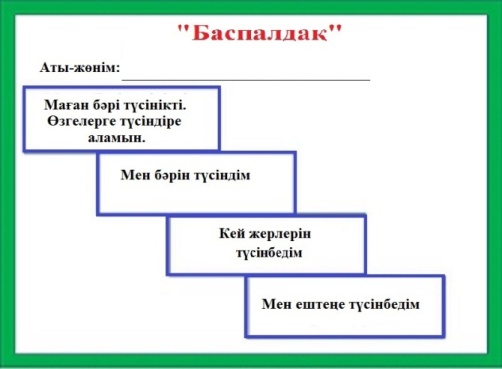 Үй тапсырмасы: Күн, жел, су, атом энергисынын тиімді пайдалану тақырыбына эссе жазу.Кері байланыс: «Табыс баспалдағы»Үй тапсырмасы: Күн, жел, су, атом энергисынын тиімді пайдалану тақырыбына эссе жазу.Кері байланыс: «Табыс баспалдағы»Үй тапсырмасы: Күн, жел, су, атом энергисынын тиімді пайдалану тақырыбына эссе жазу.Кері байланыс: «Табыс баспалдағы»Үй тапсырмасы: Күн, жел, су, атом энергисынын тиімді пайдалану тақырыбына эссе жазу.Кері байланыс: «Табыс баспалдағы»Үй тапсырмасы: Күн, жел, су, атом энергисынын тиімді пайдалану тақырыбына эссе жазу.Кері байланыс: «Табыс баспалдағы»Үй тапсырмасы: Күн, жел, су, атом энергисынын тиімді пайдалану тақырыбына эссе жазу.Саралау – Сіз қандай тәсілмен көбірек қолдау көрсетпексіз? Сіз басқаларға қарағанда қабілетті оқушыларға қандай тапсырмалар бересіз?  Саралау – Сіз қандай тәсілмен көбірек қолдау көрсетпексіз? Сіз басқаларға қарағанда қабілетті оқушыларға қандай тапсырмалар бересіз?  Саралау – Сіз қандай тәсілмен көбірек қолдау көрсетпексіз? Сіз басқаларға қарағанда қабілетті оқушыларға қандай тапсырмалар бересіз?  Бағалау – Сіз оқушылардың материалды игеру деңгейін қалай тексеруді жоспарлап отырсыз?Бағалау – Сіз оқушылардың материалды игеру деңгейін қалай тексеруді жоспарлап отырсыз?Бағалау – Сіз оқушылардың материалды игеру деңгейін қалай тексеруді жоспарлап отырсыз?Денсаулық және қауіпсіздік техникасын сақтау

Денсаулық және қауіпсіздік техникасын сақтау

 Әр тапсырманы орындау барысында оқушыларға дұрыс жауабын көрсету Жекелей жұмыста жоғары деңгейлі оқушылар үшін қосымша тапсырма беру Әр тапсырманы орындау барысында оқушыларға дұрыс жауабын көрсету Жекелей жұмыста жоғары деңгейлі оқушылар үшін қосымша тапсырма беру Әр тапсырманы орындау барысында оқушыларға дұрыс жауабын көрсету Жекелей жұмыста жоғары деңгейлі оқушылар үшін қосымша тапсырма беру